Приложение 5к Решению Собрания депутатов Сосновского муниципального районаот «17» августа 2022г. № 345СВЕДЕНИЯ О ГРАНИЦАХ НАСЕЛЕННЫХ
ПУНКТОВСОЛНЕЧНОГО СЕЛЬСКОГО ПОСЕЛЕНИЯ
СОСНОВСКОГО МУНИЦИПАЛЬНОГО РАЙОНА
ЧЕЛЯБИНСКОЙ ОБЛАСТИ2022 г.ОПИСАНИЕ МЕСТОПОЛОЖЕНИЯ ГРАНИЦНаселенный пункт п. Солнечный Солнечного сельского поселения Сосновского муниципального района
Челябинской области(наименование объекта, местоположение границ которого описано (далее - объект)Раздел 1Раздел 2Раздел 4222324251617План границ объекта301Масштаб 1: 23000s'233Ц92'2 234«	230.2 >3%314’’ ли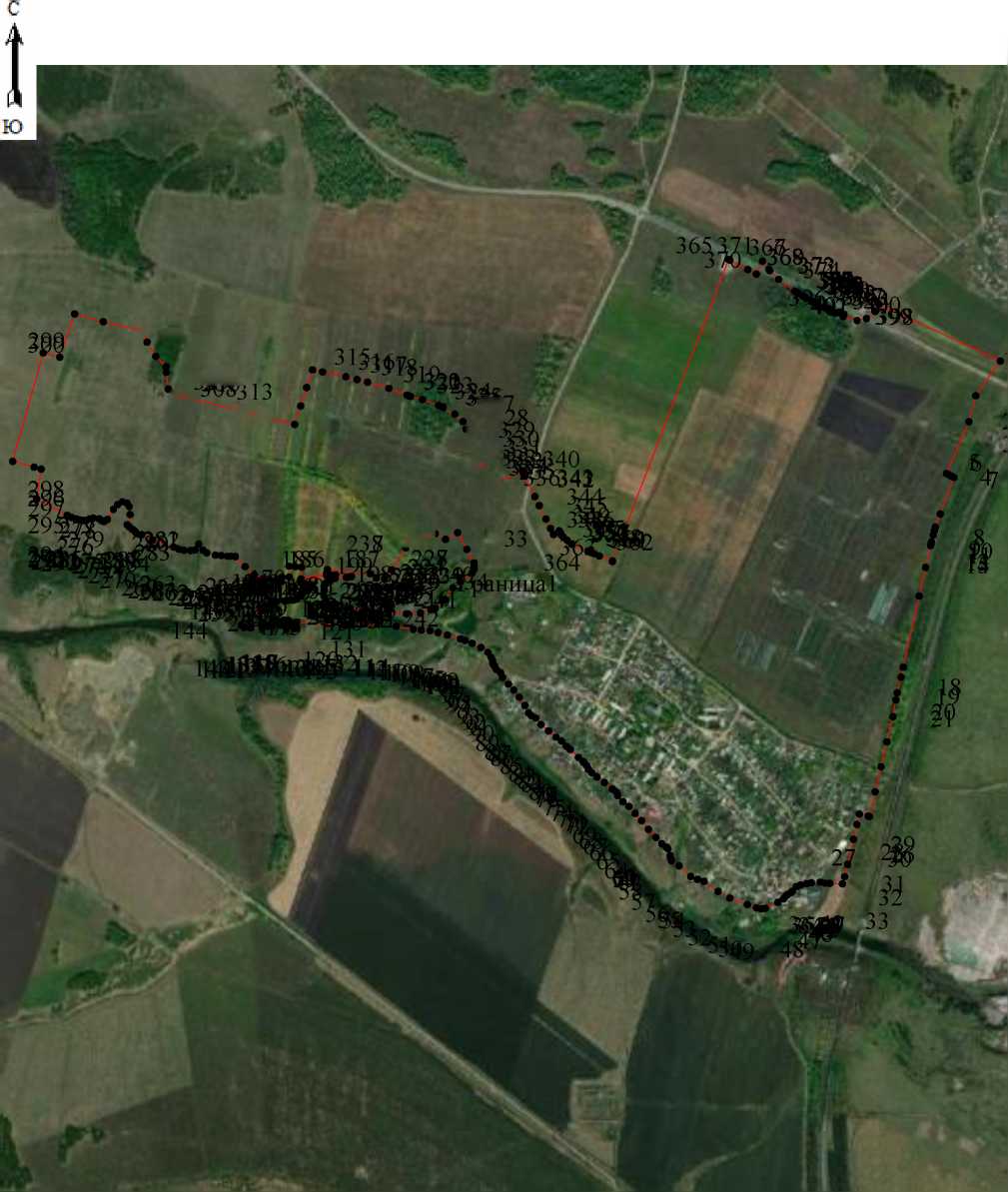 Используемые условные знаки и обозначения:Обозначения земельных участков, размеры которых не могут быть
переданы в масштабе разделов графической части:Обозначение точки земельных участков, имеющиеся в ГКН сведения о границе которых достаточны для определения ее положения на местности.Обозначение точки земельных участков, имеющиеся в ГКН сведения о границе которых не достаточны для определения ее положения на местности.Обозначение точки земельных участков, представляющих собой единое землепользование с преобладанием обособленных участков, имеющиеся в ГКН сведения о границах которых достаточны для определения их положения на местности.Обозначение точки ранее учтенных земельных участков, представляющих собой единое землепользование с преобладанием обособленных участков, имеющиеся в ГКН сведения о границах которых не достаточны для определения их положения на местности.Граница ранее учтенного земельного участка, представляющего собой единое землепользование с преобладанием условных участков, имеющиеся в ГКН сведения о границах которых достаточны для определения их положения на местности.		 Граница земельного участка, представляющего собой единое землепользование с преобладанием условных участков, имеющиеся в ГКН сведения о границах которых не достаточны для определения их положения на местности.Обозначения земельных участков, размеры которых могут быть
переданы в масштабе разделов графической части:Характерная точка границы, сведения о которой не позволяют однозначно определить ее положение на местности.Характерная точка границы, сведения о которой позволяют однозначно определить ее положение на местности.Существующая часть границы земельных участков, имеющиеся в ГКН сведения о которой достаточны для определения ее местоположения.Вновь образованная часть границы земельных участков, сведения о которой достаточны для определения ее местоположения.Существующая часть границы земельных участков, имеющиеся сведения о которой не достаточны для определения ее местоположения.Вновь образованная часть границы земельных участков, сведения о которой не достаточны для определения ее местоположения.Базовая станция при спутниковых наблюдениях (GPS или ГЛОНАСС)Д	Пункты опорной межевой сети (ОМС), (пункт ГГС)□	Пункты съемочного обоснования, созданные при проведении кадастровыхработV	Межевые знаки, которые использовались в качестве опорной сети илисъемочного обоснованияИ	Внемасштабный площадной участок, границы которого установленыдекларативноГраница субъекта Российской ФедерацииГраница муниципального образованияГраница кадастрового округа	 	 Граница кадастрового районаГраница кадастрового кварталаПодпись	(-)	Дата-г.Место для оттиска печати (при наличии) лица, составившего описание местоположения границ объектаОПИСАНИЕ МЕСТОПОЛОЖЕНИЯ ГРАНИЦНаселенный пункт п. Сагаусты Солнечного сельского поселения Сосновского муниципального района Челябинской(наименование объекта, местоположение границ которого описано (далее - объект))Раздел 1Раздел 2Раздел 4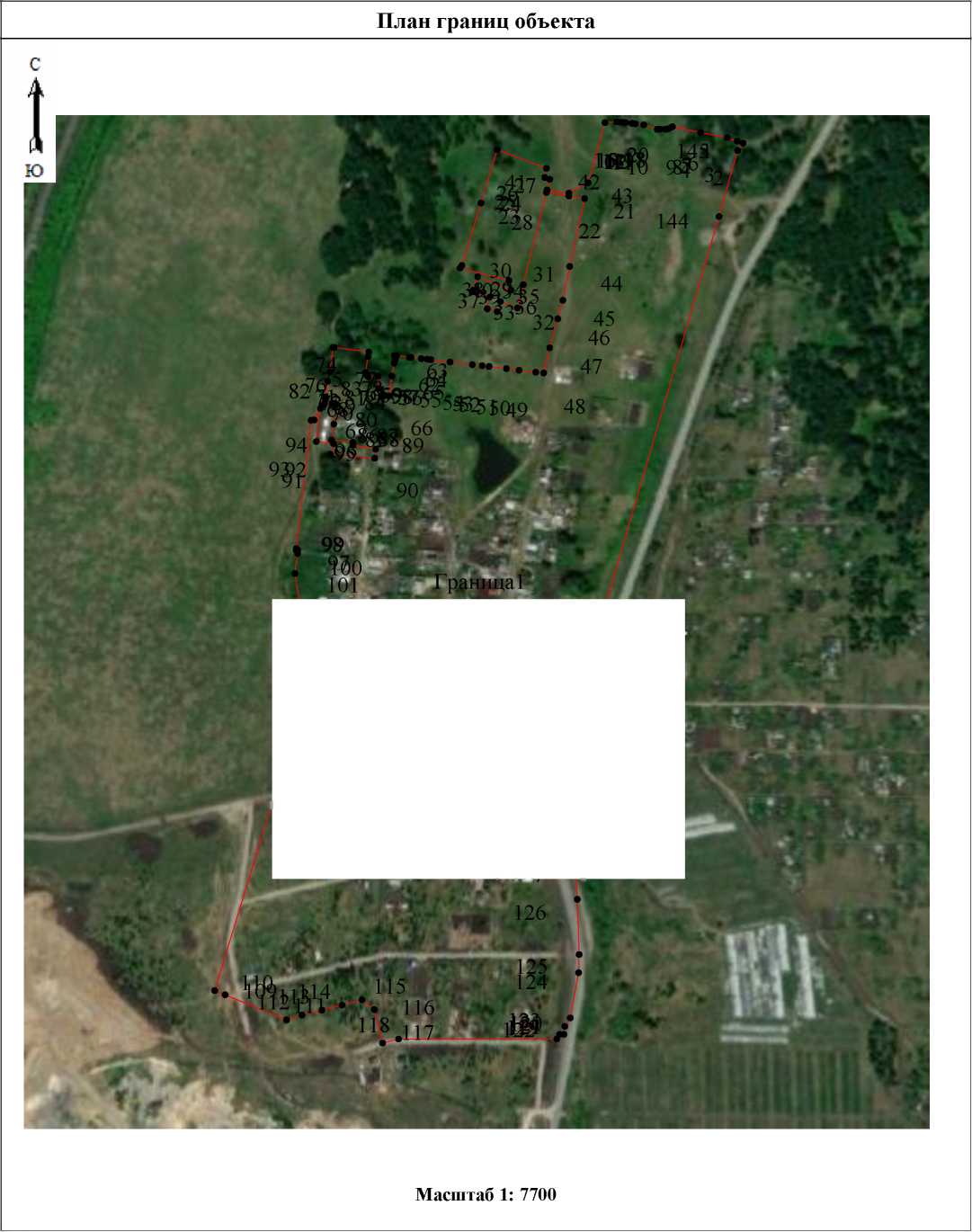 Используемые условные знаки и обозначения:Обозначения земельных участков, размеры которых не могут быть
переданы в масштабе разделов графической части:|	Обозначение точки земельных участков, имеющиеся в ГКН сведения огранице которых достаточны для определения ее положения на местности.Обозначение точки земельных участков, имеющиеся в ГКН сведения о границе которых не достаточны для определения ее положения на местности.■	Обозначение точки земельных участков, представляющих собой единоеземлепользование с преобладанием обособленных участков, имеющиеся в ГКН сведения о границах которых достаточны для определения их положения на местности.Обозначение точки ранее учтенных земельных участков, представляющих собой единое землепользование с преобладанием обособленных участков, имеющиеся в ГКН сведения о границах которых не достаточны для определения их положения на местности.Граница ранее учтенного земельного участка, представляющего собой единое землепользование с преобладанием условных участков, имеющиеся в ГКН сведения о границах которых достаточны для определения их положения на местности.		 Граница земельного участка, представляющего собой единое землепользование с преобладанием условных участков, имеющиеся в ГКН сведения о границах которых не достаточны для определения их положения на местности.Обозначения земельных участков, размеры которых могут быть
переданы в масштабе разделов графической части:Характерная точка границы, сведения о которой не позволяют однозначно определить ее положение на местности.Характерная точка границы, сведения о которой позволяют однозначно определить ее положение на местности.Существующая часть границы земельных участков, имеющиеся в ГКН сведения о которой достаточны для определения ее местоположения.Вновь образованная часть границы земельных участков, сведения о которой достаточны для определения ее местоположения.Существующая часть границы земельных участков, имеющиеся сведения о которой не достаточны для определения ее местоположения.Вновь образованная часть границы земельных участков, сведения о которой не достаточны для определения ее местоположения.Базовая станция при спутниковых наблюдениях (GPS или ГЛОНАСС)Д	Пункты опорной межевой сети (ОМС), (пункт ГГС)□	Пункты съемочного обоснования, созданные при проведении кадастровыхработV	Межевые знаки, которые использовались в качестве опорной сети илисъемочного обоснованияИ	Внемасштабный площадной участок, границы которого установленыдекларативноГраница субъекта Российской ФедерацииГраница муниципального образованияГраница кадастрового округаГраница кадастрового районаГраница кадастрового кварталаПодпись	(-)	Дата - г.Место для оттиска печати (при наличии) лица, составившего описание местоположения границ объектаОПИСАНИЕ МЕСТОПОЛОЖЕНИЯ ГРАНИЦНаселенный пункт п. Полянный Солнечного сельского поселения Сосновского муниципального района Челябинской
области(наименование объекта, местоположение границ которого описано (далее - объект))Раздел 1Раздел 2Раздел 42490 ,293329432321512	14Z.34332	681:207План границ объектаМасштаб 1: 7200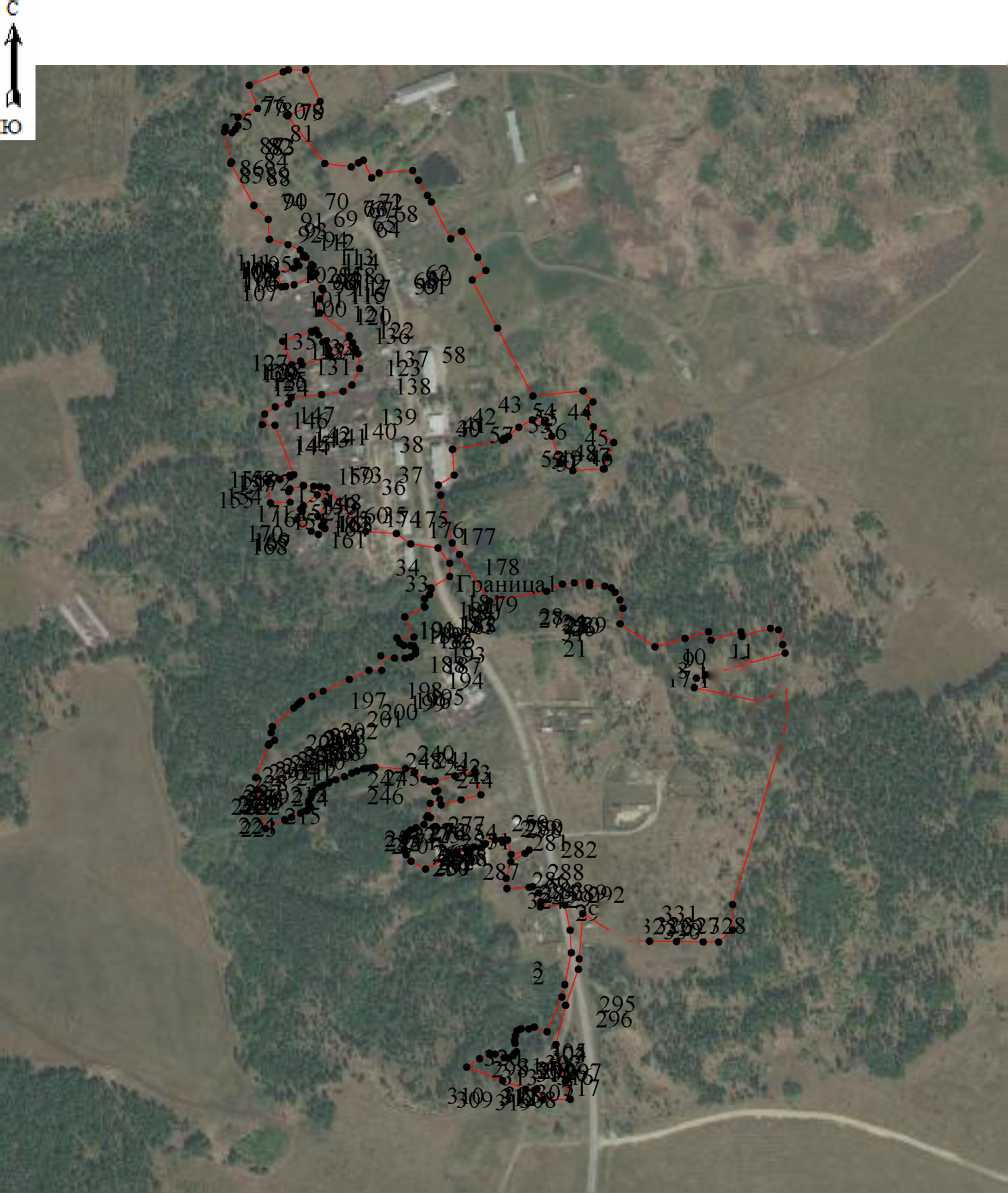 Используемые условные знаки и обозначения:Обозначения земельных участков, размеры которых не могут быть
переданы в масштабе разделов графической части:|	Обозначение точки земельных участков, имеющиеся в ГКН сведения огранице которых достаточны для определения ее положения на местности.Обозначение точки земельных участков, имеющиеся в ГКН сведения о границе которых не достаточны для определения ее положения на местности.■	Обозначение точки земельных участков, представляющих собой единоеземлепользование с преобладанием обособленных участков, имеющиеся в ГКН сведения о границах которых достаточны для определения их положения на местности.Обозначение точки ранее учтенных земельных участков, представляющих собой единое землепользование с преобладанием обособленных участков, имеющиеся в ГКН сведения о границах которых не достаточны для определения их положения на местности.Граница ранее учтенного земельного участка, представляющего собой единое землепользование с преобладанием условных участков, имеющиеся в ГКН сведения о границах которых достаточны для определения их положения на местности.		 Граница земельного участка, представляющего собой единое землепользование с преобладанием условных участков, имеющиеся в ГКН сведения о границах которых не достаточны для определения их положения на местности.Обозначения земельных участков, размеры которых могут быть
переданы в масштабе разделов графической части:Характерная точка границы, сведения о которой не позволяют однозначно определить ее положение на местности.Характерная точка границы, сведения о которой позволяют однозначно определить ее положение на местности.Существующая часть границы земельных участков, имеющиеся в ГКН сведения о которой достаточны для определения ее местоположения.Вновь образованная часть границы земельных участков, сведения о которой достаточны для определения ее местоположения.Существующая часть границы земельных участков, имеющиеся сведения о которой не достаточны для определения ее местоположения.Вновь образованная часть границы земельных участков, сведения о которой не достаточны для определения ее местоположения.Базовая станция при спутниковых наблюдениях (GPS или ГЛОНАСС)Д	Пункты опорной межевой сети (ОМС), (пункт ГГС)□	Пункты съемочного обоснования, созданные при проведении кадастровыхработV	Межевые знаки, которые использовались в качестве опорной сети илисъемочного обоснованияИ	Внемасштабный площадной участок, границы которого установленыдекларативноГраница субъекта Российской ФедерацииГраница муниципального образованияГраница кадастрового округаГраница кадастрового районаГраница кадастрового кварталаПодпись	(-)	Дата - г.Место для оттиска печати (при наличии) лица, составившего описание местоположения границ объектаОПИСАНИЕ МЕСТОПОЛОЖЕНИЯ ГРАНИЦНаселенный пункт п. Нагорный Солнечного сельского поселения Сосновского муниципального района Челябинской
области(наименование объекта, местоположение границ которого описано (далее - объект)Раздел 1Раздел 2Раздел 4717215479107119108109110111,17161181177069737475154 . 453152X»' •13513.235Vi7626Граница1План границ объектаМасштаб 1: 9500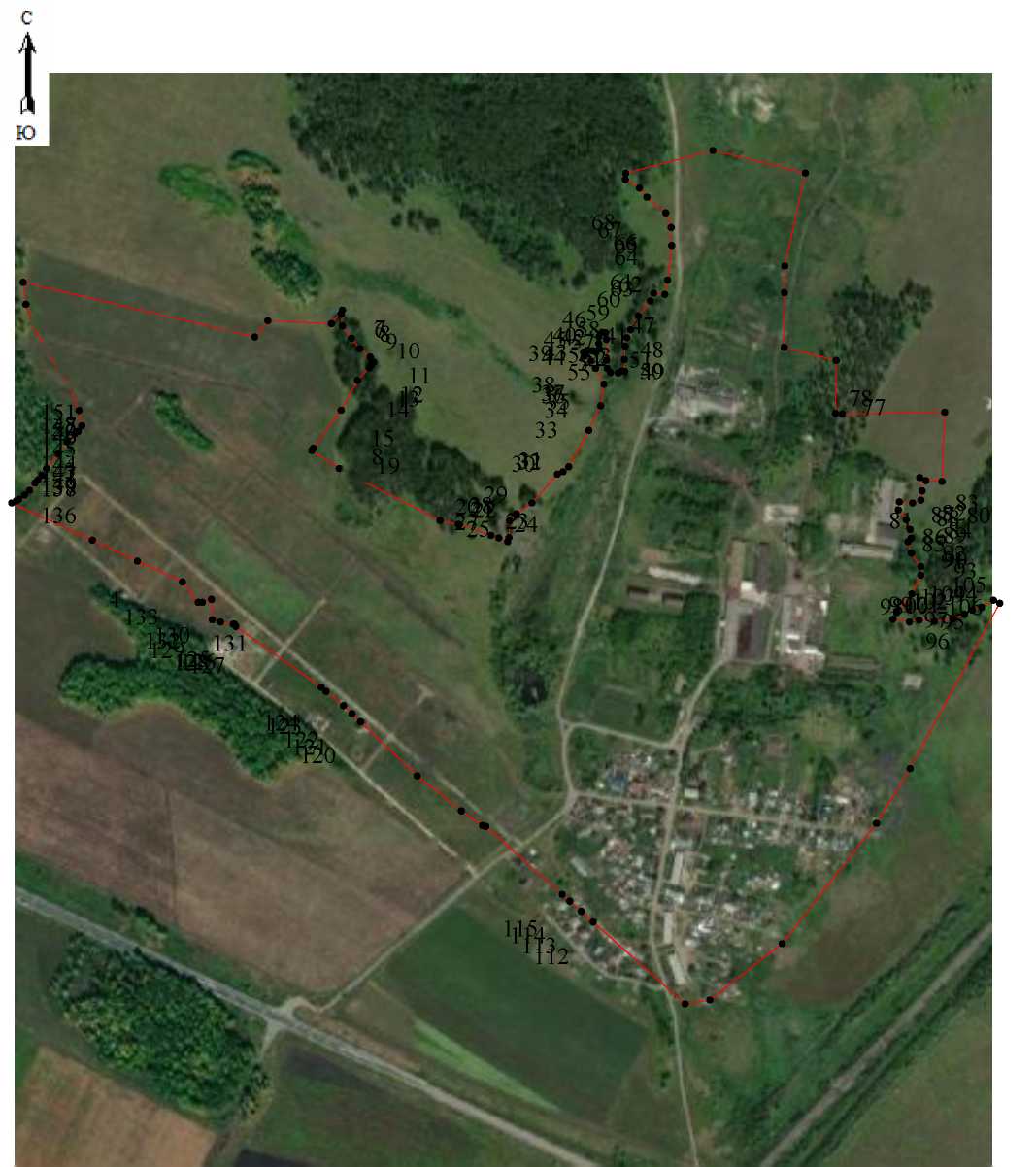 Используемые условные знаки и обозначения:Обозначения земельных участков, размеры которых не могут быть
переданы в масштабе разделов графической части:Обозначение точки земельных участков, имеющиеся в ГКН сведения о границе которых достаточны для определения ее положения на местности.Обозначение точки земельных участков, имеющиеся в ГКН сведения о границе которых не достаточны для определения ее положения на местности.Обозначение точки земельных участков, представляющих собой единое землепользование с преобладанием обособленных участков, имеющиеся в ГКН сведения о границах которых достаточны для определения их положения на местности.Обозначение точки ранее учтенных земельных участков, представляющих собой единое землепользование с преобладанием обособленных участков, имеющиеся в ГКН сведения о границах которых не достаточны для определения их положения на местности.Граница ранее учтенного земельного участка, представляющего собой единое землепользование с преобладанием условных участков, имеющиеся в ГКН сведения о границах которых достаточны для определения их положения на местности.		 Граница земельного участка, представляющего собой единое землепользование с преобладанием условных участков, имеющиеся в ГКН сведения о границах которых не достаточны для определения их положения на местности.Обозначения земельных участков, размеры которых могут быть
переданы в масштабе разделов графической части:Характерная точка границы, сведения о которой не позволяют однозначно определить ее положение на местности.Характерная точка границы, сведения о которой позволяют однозначно определить ее положение на местности.Существующая часть границы земельных участков, имеющиеся в ГКН сведения о которой достаточны для определения ее местоположения.Вновь образованная часть границы земельных участков, сведения о которой достаточны для определения ее местоположения.Существующая часть границы земельных участков, имеющиеся сведения о которой не достаточны для определения ее местоположения.Вновь образованная часть границы земельных участков, сведения о которой не достаточны для определения ее местоположения.Базовая станция при спутниковых наблюдениях (GPS или ГЛОНАСС)Д	Пункты опорной межевой сети (ОМС), (пункт ГГС)□	Пункты съемочного обоснования, созданные при проведении кадастровыхработV	Межевые знаки, которые использовались в качестве опорной сети илисъемочного обоснованияИ	Внемасштабный площадной участок, границы которого установленыдекларативноГраница субъекта Российской ФедерацииГраница муниципального образованияГраница кадастрового округа	 	 Граница кадастрового районаГраница кадастрового кварталаПодпись	(-)	Дата-г.Место для оттиска печати (при наличии) лица, составившего описание местоположения границ объектаСведения об объектеСведения об объектеСведения об объекте№ п/пХарактеристики объектаОписание характеристик1231Местоположение объекта456516, Челябинская обл, Сосновский р-н, Солнечный п2Площадь объекта +/- величина погрешности определения площади(Р+/- Дельта Р)4136172 кв.м ± 424 кв.м3Иные характеристики объекта-Сведения о местоположении границ объектаСведения о местоположении границ объектаСведения о местоположении границ объектаСведения о местоположении границ объектаСведения о местоположении границ объектаСведения о местоположении границ объекта1. Система координат МСК-74, зона 21. Система координат МСК-74, зона 21. Система координат МСК-74, зона 21. Система координат МСК-74, зона 21. Система координат МСК-74, зона 21. Система координат МСК-74, зона 22. Сведения о характерных точках границ объекта2. Сведения о характерных точках границ объекта2. Сведения о характерных точках границ объекта2. Сведения о характерных точках границ объекта2. Сведения о характерных точках границ объекта2. Сведения о характерных точках границ объектаОбозначение характерных точек границКоординаты, мКоординаты, мМетод определения координат характерной точкиСредняя квадратическая погрешность положения характерной точки (Mt), мОписание обозначения точки на местности (при наличии)Обозначение характерных точек границХYМетод определения координат характерной точкиСредняя квадратическая погрешность положения характерной точки (Mt), мОписание обозначения точки на местности (при наличии)1234561625499.112333202.61Картометрическийметод0.10-2625363.482333106.33Картометрическийметод0.10-3625262.562333080.18Картометрическийметод0.10-4625060.622332992.60Картометрическийметод0.10-5625055.102333002.44Картометрическийметод0.10-6625050.432333011.80Картометрическийметод0.10-7625045.442333021.81Картометрическийметод0.10-8624902.842332968.27Картометрическийметод0.10-9624851.702332949.06Картометрическийметод0.10-10624838.232332945.58Картометрическийметод0.10-11624820.462332940.66Картометрическийметод0.10-12624794.042332933.99Картометрическийметод0.10-13624791.792332933.45Картометрическийметод0.10-14624782.092332931.02Картометрическийметод0.10-15624780.162332930.57Картометрическийметод0.10-16624694.492332911.37Картометрическийметод0.10-17624583.342332886.35Картометрическийметод0.10-18624305.852332824.07Картометрическийметод0.10-19624267.432332815.42Картометрическийметод0.10-20624206.282332800.47Картометрическийметод0.10-21624178.062332795.34Картометрическийметод0.10-22624112.752332783.47Картометрическийметод0.10-23624015.432332760.53Картометрическийметод0.10-24623918.122332737.57Картометрическийметод0.10-25623820.722332714.65Картометрическийметод0.10-26623724.442332692.00Картометрический0.10-метод27623725.572332687.21Картометрическийметод0.10-28623733.632332653.07Картометрическийметод0.10-29623693.312332643.56Картометрическийметод0.10-30623635.332332629.88Картометрическийметод0.10-31623538.012332606.91Картометрическийметод0.10-32623489.452332595.52Картометрическийметод0.10-33623461.622332587.27Картометрическийметод0.10-34623464.012332537.50Картометрическийметод0.10-35623464.272332519.39Картометрическийметод0.10-36623468.452332501.16Картометрическийметод0.10-37623465.072332466.05Картометрическийметод0.10-38623462.632332448.57Картометрическийметод0.10-39623457.572332424.11Картометрическийметод0.10-40623451.032332407.92Картометрическийметод0.10-41623433.652332392.77Картометрическийметод0.10-42623428.312332387.27Картометрическийметод0.10-43623421.902332375.14Картометрическийметод0.10-44623416.582332368.30Картометрическийметод0.10-45623413.912332365.54Картометрическийметод0.10-46623403.202332357.26Картометрическийметод0.10-47623389.962332335.55Картометрическийметод0.10-48623366.472332286.59Картометрическийметод0.10-49623364.032332270.31Картометрическийметод0.10-50623368.352332251.58Картометрическийметод0.10-51623381.062332216.70Картометрическийметод0.10-52623406.292332148.34Картометрическийметод0.10-53623432.542332102.83Картометрическийметод0.10-54623471.262332048.18Картометрическийметод0.10-55623479.612332022.57Картометрическийметод0.10-56623490.872331995.81Картометрическийметод0.10-57623531.982331950.52Картометрическийметод0.10-58623551.402331921.01Картометрическийметод0.10-59623559.562331918.43Картометрическийметод0.10-60623571.612331915.90Картометрический0.10-метод61623598.842331906.81Картометрическийметод0.10-62623604.342331901.49Картометрическийметод0.10-63623617.992331882.88Картометрическийметод0.10-64623642.712331860.22Картометрическийметод0.10-65623674.142331831.05Картометрическийметод0.10-66623708.212331804.63Картометрическийметод0.10-67623735.682331779.45Картометрическийметод0.10-68623762.972331755.48Картометрическийметод0.10-69623782.282331731.55Картометрическийметод0.10-70623805.442331711.74Картометрическийметод0.10-71623820.422331706.54Картометрическийметод0.10-72623831.502331690.44Картометрическийметод0.10-73623856.152331659.82Картометрическийметод0.10-74623878.282331630.53Картометрическийметод0.10-75623894.652331610.44Картометрическийметод0.10-76623908.392331597.27Картометрическийметод0.10-77623922.042331590.69Картометрическийметод0.10-78623934.392331580.03Картометрическийметод0.10-79623938.352331576.03Картометрическийметод0.10-80623953.492331558.81Картометрическийметод0.10-81623985.132331526.94Картометрическийметод0.10-82623997.532331512.21Картометрическийметод0.10-83624018.162331492.21Картометрическийметод0.10-84624033.202331470.92Картометрическийметод0.10-85624058.022331441.65Картометрическийметод0.10-86624082.672331412.38Картометрическийметод0.10-87624107.352331392.43Картометрическийметод0.10-88624117.092331375.13Картометрическийметод0.10-89624127.912331364.44Картометрическийметод0.10-90624156.562331349.96Картометрическийметод0.10-91624189.232331327.59Картометрическийметод0.10-92624216.482331306.49Картометрическийметод0.10-93624239.822331285.16Картометрическийметод0.10-94624267.082331262.70Картометрический0.10-метод95624284.812331254.83Картометрическийметод0.10-96624297.242331238.93Картометрическийметод0.10-97624310.712331232.35Картометрическийметод0.10-98624319.562331225.03Картометрическийметод0.10-99624331.352331223.83Картометрическийметод0.10-100624344.502331218.53Картометрическийметод0.10-101624363.592331205.92Картометрическийметод0.10-102624382.392331178.18Картометрическийметод0.10-103624399.052331144.22Картометрическийметод0.10-104624410.122331116.37Картометрическийметод0.10-105624416.702331099.26Картометрическийметод0.10-106624417.092331098.25Картометрическийметод0.10-107624430.742331047.58Картометрическийметод0.10-108624440.912331010.77Картометрическийметод0.10-109624448.232330980.46Картометрическийметод0.10-110624450.812330945.78Картометрическийметод0.10-111624453.332330914.87Картометрическийметод0.10-112624464.722330848.01Картометрическийметод0.10-113624470.802330670.20Картометрическийметод0.10-114624470.732330655.26Картометрическийметод0.10-115624470.672330643.88Картометрическийметод0.10-116624480.282330459.78Картометрическийметод0.10-117624485.832330430.89Картометрическийметод0.10-118624487.192330423.81Картометрическийметод0.10-119624487.572330421.19Картометрическийметод0.10-120624489.072330411.00Картометрическийметод0.10-121624485.112330408.57Картометрическийметод0.10-122624482.232330411.29Картометрическийметод0.10-123624477.762330415.51Картометрическийметод0.10-124624472.432330443.06Картометрическийметод0.10-125624471.562330447.54Картометрическийметод0.10-126624471.562330447.54Картометрическийметод0.10-127624471.562330447.54Картометрическийметод0.10-128624463.752330459.89Картометрический0.10-метод129624463.752330459.89Картометрическийметод0.10-130624463.752330459.89Картометрическийметод0.10-131624460.592330458.95Картометрическийметод0.10-132624457.332330457.97Картометрическийметод0.10-133624455.802330450.10Картометрическийметод0.10-134624456.092330419.59Картометрическийметод0.10-135624469.272330400.31Картометрическийметод0.10-136624471.032330395.69Картометрическийметод0.10-137624472.662330391.43Картометрическийметод0.10-138624467.902330365.44Картометрическийметод0.10-139624464.472330346.70Картометрическийметод0.10-140624462.702330325.22Картометрическийметод0.10-141624459.112330281.78Картометрическийметод0.10-142624461.342330258.85Картометрическийметод0.10-143624461.412330258.15Картометрическийметод0.10-144624469.562330244.82Картометрическийметод0.10-145624469.562330244.82Картометрическийметод0.10-146624469.562330244.82Картометрическийметод0.10-147624540.582330333.08Картометрическийметод0.10-148624540.582330333.08Картометрическийметод0.10-149624540.582330333.08Картометрическийметод0.10-150624537.032330343.17Картометрическийметод0.10-151624538.092330347.69Картометрическийметод0.10-152624538.632330349.97Картометрическийметод0.10-153624542.032330354.88Картометрическийметод0.10-154624542.782330355.97Картометрическийметод0.10-155624544.332330356.38Картометрическийметод0.10-156624556.262330359.56Картометрическийметод0.10-157624562.992330363.03Картометрическийметод0.10-158624564.612330368.14Картометрическийметод0.10-159624561.282330373.27Картометрическийметод0.10-160624560.272330374.84Картометрическийметод0.10-161624560.772330380.17Картометрическийметод0.10-162624563.932330413.84Картометрический0.10-метод163624565.462330423.26Картометрическийметод0.10-164624567.802330437.62Картометрическийметод0.10-165624568.512330447.78Картометрическийметод0.10-166624569.352330451.37Картометрическийметод0.10-167624571.692330461.38Картометрическийметод0.10-168624586.732330475.15Картометрическийметод0.10-169624600.892330490.59Картометрическийметод0.10-170624611.692330504.30Картометрическийметод0.10-171624618.322330514.57Картометрическийметод0.10-172624622.552330513.78Картометрическийметод0.10-173624626.242330510.20Картометрическийметод0.10-174624627.712330508.77Картометрическийметод0.10-175624627.782330503.66Картометрическийметод0.10-176624627.882330496.93Картометрическийметод0.10-177624627.882330496.93Картометрическийметод0.10-178624628.002330496.34Картометрическийметод0.10-179624630.622330483.41Картометрическийметод0.10-180624630.622330483.41Картометрическийметод0.10-181624630.642330483.38Картометрическийметод0.10-182624634.102330478.39Картометрическийметод0.10-183624638.952330475.80Картометрическийметод0.10-184624641.782330474.28Картометрическийметод0.10-185624665.032330577.13Картометрическийметод0.10-186624665.372330593.39Картометрическийметод0.10-187624665.752330611.57Картометрическийметод0.10-188624659.122330674.34Картометрическийметод0.10-189624659.122330674.33Картометрическийметод0.10-190624659.122330674.34Картометрическийметод0.10-191624657.802330665.58Картометрическийметод0.10-192624656.042330653.98Картометрическийметод0.10-193624651.942330609.43Картометрическийметод0.10-194624651.672330606.50Картометрическийметод0.10-195624650.792330603.73Картометрическийметод0.10-196624646.012330588.64Картометрический0.10-метод197624642.702330588.76Картометрическийметод0.10-198624639.162330588.89Картометрическийметод0.10-199624639.162330588.89Картометрическийметод0.10-200624639.162330588.89Картометрическийметод0.10-201624634.272330575.95Картометрическийметод0.10-202624633.652330575.52Картометрическийметод0.10-203624621.542330566.96Картометрическийметод0.10-204624604.682330566.71Картометрическийметод0.10-205624584.312330566.40Картометрическийметод0.10-206624567.162330572.73Картометрическийметод0.10-207624556.062330576.82Картометрическийметод0.10-208624544.372330599.35Картометрическийметод0.10-209624542.812330602.36Картометрическийметод0.10-210624542.812330602.40Картометрическийметод0.10-211624542.762330603.00Картометрическийметод0.10-212624542.752330603.02Картометрическийметод0.10-213624536.052330669.64Картометрическийметод0.10-214624533.162330727.16Картометрическийметод0.10-215624523.012330818.09Картометрическийметод0.10-216624513.502330888.03Картометрическийметод0.10-217624517.102330942.60Картометрическийметод0.10-218624529.742330983.47Картометрическийметод0.10-219624534.882331000.09Картометрическийметод0.10-220624566.002331034.31Картометрическийметод0.10-221624569.862331038.54Картометрическийметод0.10-222624615.452331068.67Картометрическийметод0.10-223624638.042331098.08Картометрическийметод0.10-224624673.582331144.35Картометрическийметод0.10-225624687.692331151.66Картометрическийметод0.10-226624696.832331151.80Картометрическийметод0.10-227624700.492331151.85Картометрическийметод0.10-228624700.492331151.85Картометрическийметод0.10-229624712.732331152.03Картометрическийметод0.10-230624765.052331123.43Картометрический0.10-метод231624830.052331087.90Картометрическийметод0.10-232624830.052331087.90Картометрическийметод0.10-233624830.052331087.90Картометрическийметод0.10-234624804.092331040.70Картометрическийметод0.10-235624826.102331000.41Картометрическийметод0.10-236624804.622330944.75Картометрическийметод0.10-237624811.462330931.28Картометрическийметод0.10-238624811.462330931.28Картометрическийметод0.10-239624822.312330909.91Картометрическийметод0.10-240624771.202330885.75Картометрическийметод0.10-241624685.342330830.65Картометрическийметод0.10-242624651.562330802.73Картометрическийметод0.10-243624653.472330770.78Картометрическийметод0.10-244624669.972330747.94Картометрическийметод0.10-245624686.452330580.60Картометрическийметод0.10-246624672.032330577.33Картометрическийметод0.10-247624649.522330476.57Картометрическийметод0.10-248624695.152330479.87Картометрическийметод0.10-249624697.392330454.98Картометрическийметод0.10-250624699.532330431.09Картометрическийметод0.10-251624657.272330430.47Картометрическийметод0.10-252624655.972330402.84Картометрическийметод0.10-253624638.992330402.07Картометрическийметод0.10-254624641.162330376.02Картометрическийметод0.10-255624665.602330295.97Картометрическийметод0.10-256624697.732330259.36Картометрическийметод0.10-257624737.172330221.60Картометрическийметод0.10-258624738.432330201.59Картометрическийметод0.10-259624738.412330190.22Картометрическийметод0.10-260624740.582330166.92Картометрическийметод0.10-261624742.762330143.61Картометрическийметод0.10-262624751.092330110.17Картометрическийметод0.10-263624761.892330095.35Картометрическийметод0.10-264624786.342330079.13Картометрический0.10-метод265624763.002330064.60Картометрическийметод0.10-266624760.732330046.78Картометрическийметод0.10-267624761.952330020.54Картометрическийметод0.10-268624765.632330001.13Картометрическийметод0.10-269624773.662329982.23Картометрическийметод0.10-270624802.512329899.35Картометрическийметод0.10-271624822.132329856.30Картометрическийметод0.10-272624830.192329834.61Картометрическийметод0.10-273624836.852329828.52Картометрическийметод0.10-274624843.642329819.18Картометрическийметод0.10-275624853.682329807.42Картометрическийметод0.10-276624860.642329799.55Картометрическийметод0.10-277624901.072329811.28Картометрическийметод0.10-278624932.072329807.67Картометрическийметод0.10-279624945.262329799.41Картометрическийметод0.10-280624950.312329781.30Картометрическийметод0.10-281624939.052329762.17Картометрическийметод0.10-282624920.832329746.59Картометрическийметод0.10-283624881.922329722.79Картометрическийметод0.10-284624873.222329709.99Картометрическийметод0.10-285624877.062329700.26Картометрическийметод0.10-286624884.362329690.92Картометрическийметод0.10-287624886.922329667.49Картометрическийметод0.10-288624883.852329653.93Картометрическийметод0.10-289624877.962329641.13Картометрическийметод0.10-290624877.062329630.50Картометрическийметод0.10-291624879.242329616.93Картометрическийметод0.10-292624884.362329600.77Картометрическийметод0.10-293624889.322329583.82Картометрическийметод0.10-294624897.802329566.56Картометрическийметод0.10-295624961.522329446.98Картометрическийметод0.10-296625077.772329464.75Картометрическийметод0.10-297625085.272329437.28Картометрическийметод0.10-298625108.052329353.91Картометрический0.10-метод199625530.692329472.83Картометрическийметод0.10-300625513.462329537.43Картометрическийметод0.10-301625682.232329595.02Картометрическийметод0.10-302625651.942329706.55Картометрическийметод0.10-303625617.172329859.67Картометрическийметод0.10-304625571.902329877.66Картометрическийметод0.10-305625517.192329911.47Картометрическийметод0.10-306625476.872329951.40Картометрическийметод0.10-307625455.362329952.50Картометрическийметод0.10-308625389.982329960.11Картометрическийметод0.10-309625369.232329983.01Картометрическийметод0.10-310625352.792330047.71Картометрическийметод0.10-311625251.942330452.21Картометрическийметод0.10-312625323.542330475.82Картометрическийметод0.10-313625395.392330499.51Картометрическийметод0.10-314625464.682330522.35Картометрическийметод0.10-315625456.332330561.13Картометрическийметод0.10-316625437.922330651.88Картометрическийметод0.10-317625426.802330695.36Картометрическийметод0.10-318625416.172330736.90Картометрическийметод0.10-319625392.182330819.60Картометрическийметод0.10-320625366.102330889.75Картометрическийметод0.10-321625362.412330898.18Картометрическийметод0.10-322625361.012330904.04Картометрическийметод0.10-323625348.462330950.42Картометрическийметод0.10-324625325.512331013.58Картометрическийметод0.10-325625319.342331029.57Картометрическийметод0.10-326625317.562331031.29Картометрическийметод0.10-327625291.652331076.38Картометрическийметод0.10-328625262.732331107.81Картометрическийметод0.10-329625234.092331121.02Картометрическийметод0.10-330625205.432331135.39Картометрическийметод0.10-331625171.132331146.26Картометрическийметод0.10-332625068.052331192.51Картометрический0.10-метод333625068.052331192.51Картометрическийметод0.10-334625061.452331199.87Картометрическийметод0.10-335625044.892331218.34Картометрическийметод0.10-336625030.852331227.94Картометрическийметод0.10-337625025.352331231.70Картометрическийметод0.10-338625028.522331239.64Картометрическийметод0.10-339625069.012331340.83Картометрическийметод0.10-340625069.832331342.89Картометрическийметод0.10-341625064.902331343.74Картометрическийметод0.10-342625054.932331346.45Картометрическийметод0.10-343625050.042331348.33Картометрическийметод0.10-344624970.752331388.24Картометрическийметод0.10-345624935.752331405.85Картометрическийметод0.10-346624883.092331432.35Картометрическийметод0.10-347624846.212331450.11Картометрическийметод0.10-348624823.442331461.33Картометрическийметод0.10-349624837.532331483.47Картометрическийметод0.10-350624832.852331485.79Картометрическийметод0.10-351624831.702331486.37Картометрическийметод0.10-352624829.972331487.22Картометрическийметод0.10-353624825.832331489.28Картометрическийметод0.10-354624821.322331491.52Картометрическийметод0.10-355624813.442331498.95Картометрическийметод0.10-356624801.212331513.61Картометрическийметод0.10-357624785.802331532.08Картометрическийметод0.10-358624758.382331595.11Картометрическийметод0.10-359624754.552331603.91Картометрическийметод0.10-360624752.402331608.84Картометрическийметод0.10-361624748.122331618.76Картометрическийметод0.10-362624739.172331639.89Картометрическийметод0.10-363624717.842331690.30Картометрическийметод0.10-364624719.882331691.31Картометрическийметод0.10-365625894.192332143.86Картометрическийметод0.10-366625892.442332147.23Картометрический0.10-метод367625891.982332148.11Картометрическийметод0.10-368625855.592332217.83Картометрическийметод0.10-369625855.122332218.71Картометрическийметод0.10-370625837.762332251.80Картометрическийметод0.10-371625888.592332275.31Картометрическийметод0.10-372625856.532332300.20Картометрическийметод0.10-373625851.402332303.50Картометрическийметод0.10-374625817.022332338.56Картометрическийметод0.10-375625771.262332401.33Картометрическийметод0.10-376625770.942332401.84Картометрическийметод0.10-377625770.562332402.46Картометрическийметод0.10-378625770.122332403.17Картометрическийметод0.10-379625769.722332403.82Картометрическийметод0.10-380625769.262332404.56Картометрическийметод0.10-381625768.652332405.55Картометрическийметод0.10-382625766.152332409.68Картометрическийметод0.10-383625763.032332414.85Картометрическийметод0.10-384625752.132332432.90Картометрическийметод0.10-385625750.302332435.95Картометрическийметод0.10-386625748.022332439.72Картометрическийметод0.10-387625746.812332441.74Картометрическийметод0.10-388625744.992332444.74Картометрическийметод0.10-389625743.002332448.06Картометрическийметод0.10-390625730.252332469.33Картометрическийметод0.10-391625719.192332487.77Картометрическийметод0.10-392625706.852332517.28Картометрическийметод0.10-393625703.262332533.29Картометрическийметод0.10-394625688.752332542.38Картометрическийметод0.10-395625685.952332560.11Картометрическийметод0.10-396625686.672332567.76Картометрическийметод0.10-397625689.132332574.61Картометрическийметод0.10-398625680.212332592.72Картометрическийметод0.10-399625671.882332589.63Картометрическийметод0.10-400625656.652332643.96Картометрический0.10-метод401625664.592332680.78Картометрическийметод0.10-402625691.972332715.39Картометрическийметод0.10-403625720.212332729.03Картометрическийметод0.10-1625499.112333202.61Картометрическийметод0.10-3. Сведения о характерных точках части (частей) границы объекта3. Сведения о характерных точках части (частей) границы объекта3. Сведения о характерных точках части (частей) границы объекта3. Сведения о характерных точках части (частей) границы объекта3. Сведения о характерных точках части (частей) границы объекта3. Сведения о характерных точках части (частей) границы объектаОбозначение характерных точек части границыКоординаты, мКоординаты, мМетод определения координат характерной точкиСредняя квадратическая погрешность положения характерной точки (Mt), мОписание обозначения точки на местности (при наличии)Обозначение характерных точек части границыХYМетод определения координат характерной точкиСредняя квадратическая погрешность положения характерной точки (Mt), мОписание обозначения точки на местности (при наличии)123456------Текстовое описание местоположения границ объектаТекстовое описание местоположения границ объектаТекстовое описание местоположения границ объектаПрохождение границыПрохождение границыОписание прохождения границыот точкидо точкиОписание прохождения границы12312-23-34-45-56-67-78-89-910-1011-1112-1213-1314-1415-1516-1617-1718-1819-1920-2021-2122-2223-2324-2425-2526-2627-2728-2829-2930-3031-3132-3233-3334-3435-3536-3637-3738-3839-3940-4041-4142-4243-4344-4445-4546-4647-4748-4849-4950-5051-5152-5253-5354-5455-5556-5657-5758-5859-5960-6061-6162-6263-6364-6465-6566-6667-6768-6869-6970-7071-7172-7273-7374-7475-7576-7677-7778-7879-7980-8081-8182-8283-8384-8485-8586-8687-8788-8889-8990-9091-9192-9293-9394-9495-9596-9697-9798-9899-99100-100101-101102-102103-103104-104105-105106-106107-107108-108109-109110-110111-111112-112113-113114-114115-115116-116117-117118-118119-119120-120121-121122-122123-123124-124125-125126-126127-127128-128129-129130-130131-131132-132133-133134-134135-135136-136137-137138-138139-139140-140141-141142-142143-143144-144145-145146-146147-147148-148149-149150-150151-151152-152153-153154-154155-155156-156157-157158-158159-159160-160161-161162-162163-163164-164165-165166-166167-167168-168169-169170-170171-171172-172173-173174-174175-175176-176177-177178-178179-179180-180181-181182-182183-183184-184185-185186-186187-187188-188189-189190-190191-191192-192193-193194-194195-195196-196197-197198-198199-199200-200201-201202-202203-203204-204205-205206-206207-207208-208209-209210-210211-211212-212213-213214-214215-215216-216217-217218-218219-219220-220221-221222-222223-223224-224225-225226-226227-227228-228229-229230-230231-231232-232233-233234-234235-235236-236237-237238-238239-239240-240241-241242-242243-243244-244245-245246-246247-247248-248249-249250-250251-251252-252253-253254-254255-255256-256257-257258-258259-259260-260261-261262-262263-263264-264265-265266-266267-267268-268269-269270-270271-271272-272273-273274-274275-275276-276277-277278-278279-279280-280281-281282-282283-283284-284285-285286-286287-287288-288289-289290-290291-291292-292293-293294-294295-295296-296297-297298-298299-299300-300301-301302-302303-303304-304305-305306-306307-307308-308309-309310-310311-311312-312313-313314-314315-315316-316317-317318-318319-319320-320321-321322-322323-323324-324325-325326-326327-327328-328329-329330-330331-331332-332333-333334-334335-335336-336337-337338-338339-339340-340341-341342-342343-343344-344345-345346-346347-347348-348349-349350-350351-351352-352353-353354-354355-355356-356357-357358-358359-359360-360361-361362-362363-363364-364365-365366-366367-367368-368369-369370-370371-371372-372373-373374-374375-375376-376377-377378-378379-379380-380381-381382-382383-383384-384385-385386-386387-387388-388389-389390-390391-391392-392393-393394-394395-395396-396397-397398-398399-399400-400401-401402-402403-4031-Сведения об объектеСведения об объектеСведения об объекте№ п/пХарактеристики объектаОписание характеристик1231Местоположение объекта454000, Челябинская обл., Сосновский р-н, Сагаусты п2Площадь объекта +/- величина погрешности определения площади(Р+/- Дельта Р)521584 кв.м ± 155 кв.м3Иные характеристики объекта-Сведения о местоположении границ объектаСведения о местоположении границ объектаСведения о местоположении границ объектаСведения о местоположении границ объектаСведения о местоположении границ объектаСведения о местоположении границ объекта1. Система координат МСК-74, зона 21. Система координат МСК-74, зона 21. Система координат МСК-74, зона 21. Система координат МСК-74, зона 21. Система координат МСК-74, зона 21. Система координат МСК-74, зона 22. Сведения о характерных точках границ объекта2. Сведения о характерных точках границ объекта2. Сведения о характерных точках границ объекта2. Сведения о характерных точках границ объекта2. Сведения о характерных точках границ объекта2. Сведения о характерных точках границ объектаОбозначение характерных точек границКоординаты, мКоординаты, мМетод определения координат характерной точкиСредняя квадратическая погрешность положения характерной точки (Mt), мОписание обозначения точки на местности (при наличии)Обозначение характерных точек границХYМетод определения координат характерной точкиСредняя квадратическая погрешность положения характерной точки (Mt), мОписание обозначения точки на местности (при наличии)1234561624933.992334065.09Картометрическийметод0.10-2624936.612334056.61Картометрическийметод0.10-3624941.912334042.30Картометрическийметод0.10-4624949.262334003.47Картометрическийметод0.10-5624957.702333962.89Картометрическийметод0.10-6624957.272333961.95Картометрическийметод0.10-7624954.782333956.52Картометрическийметод0.10-8624954.112333951.92Картометрическийметод0.10-9624953.992333945.05Картометрическийметод0.10-10624953.922333940.69Картометрическийметод0.10-11624960.342333921.12Картометрическийметод0.10-12624961.832333909.24Картометрическийметод0.10-13624962.182333906.43Картометрическийметод0.10-14624962.542333903.69Картометрическийметод0.10-15624963.702333894.90Картометрическийметод0.10-16624964.112333889.40Картометрическийметод0.10-17624964.642333882.14Картометрическийметод0.10-18624964.632333882.04Картометрическийметод0.10-19624963.602333865.10Картометрическийметод0.10-20624963.592333864.94Картометрическийметод0.10-21624876.512333840.66Картометрическийметод0.10-22624861.362333812.73Картометрическийметод0.10-23624866.052333781.14Картометрическийметод0.10-24624881.412333785.00Картометрическийметод0.10-25624884.142333777.54Картометрическийметод0.10-26624897.212333780.17Картометрический0.10-метод27624924.242333708.85Картометрическийметод0.10-28624847.042333685.25Картометрическийметод0.10-29624756.592333657.49Картометрическийметод0.10-30624752.742333654.90Картометрическийметод0.10-31624734.712333725.95Картометрическийметод0.10-32624720.712333728.75Картометрическийметод0.10-33624740.272333680.43Картометрическийметод0.10-34624720.852333674.09Картометрическийметод0.10-35624710.812333697.73Картометрическийметод0.10-36624693.652333694.43Картометрическийметод0.10-37624689.642333708.75Картометрическийметод0.10-38624704.122333713.52Картометрическийметод0.10-39624695.072333738.05Картометрическийметод0.10-40624728.772333746.54Картометрическийметод0.10-41624862.182333780.16Картометрическийметод0.10-42624857.092333812.67Картометрическийметод0.10-43624853.502333835.58Картометрическийметод0.10-44624755.222333813.90Картометрическийметод0.10-45624706.012333803.96Картометрическийметод0.10-46624679.242333796.52Картометрическийметод0.10-47624637.142333784.82Картометрическийметод0.10-48624600.732333776.14Картометрическийметод0.10-49624601.852333764.70Картометрическийметод0.10-50624604.782333740.44Картометрическийметод0.10-51624606.982333722.22Картометрическийметод0.10-52624610.102333696.99Картометрическийметод0.10-53624611.202333687.01Картометрическийметод0.10-54624612.782333672.69Картометрическийметод0.10-55624616.642333640.45Картометрическийметод0.10-56624619.972333612.65Картометрическийметод0.10-57624620.592333607.31Картометрическийметод0.10-58624621.562333598.89Картометрическийметод0.10-59624623.352333583.85Картометрическийметод0.10-60624623.612333581.70Картометрический0.10-метод61624625.972333562.54Картометрическийметод0.10-62624626.362333559.56Картометрическийметод0.10-63624620.962333560.74Картометрическийметод0.10-64624615.082333559.59Картометрическийметод0.10-65624596.292333556.06Картометрическийметод0.10-66624567.362333551.79Картометрическийметод0.10-67624567.422333544.68Картометрическийметод0.10-68624577.862333537.00Картометрическийметод0.10-69624596.362333536.24Картометрическийметод0.10-70624595.492333521.48Картометрическийметод0.10-71624598.872333518.21Картометрическийметод0.10-72624601.302333518.09Картометрическийметод0.10-73624601.312333517.91Картометрическийметод0.10-74624624.562333521.50Картометрическийметод0.10-75624631.222333522.58Картометрическийметод0.10-76624637.672333472.52Картометрическийметод0.10-77624637.802333470.55Картометрическийметод0.10-78624602.402333466.30Картометрическийметод0.10-79624588.882333463.13Картометрическийметод0.10-80624561.942333459.43Картометрическийметод0.10-81624553.592333454.86Картометрическийметод0.10-82624556.322333458.58Картометрическийметод0.10-83624557.042333469.29Картометрическийметод0.10-84624554.722333475.88Картометрическийметод0.10-85624526.802333471.99Картометрическийметод0.10-86624503.682333468.78Картометрическийметод0.10-87624500.282333499.47Картометрическийметод0.10-88624496.272333499.79Картометрическийметод0.10-89624490.312333532.61Картометрическийметод0.10-90624477.242333531.24Картометрическийметод0.10-91624483.082333466.99Картометрическийметод0.10-92624498.172333471.72Картометрическийметод0.10-93624501.352333446.51Картометрическийметод0.10-94624549.362333452.54Картометрический0.10-метод95624532.592333443.36Картометрическийметод0.10-96624532.142333439.02Картометрическийметод0.10-97624346.212333417.53Картометрическийметод0.10-98624344.062333417.41Картометрическийметод0.10-99624343.932333419.67Картометрическийметод0.10-100624339.082333419.38Картометрическийметод0.10-101624310.112333415.59Картометрическийметод0.10-102624190.582333434.62Картометрическийметод0.10-103624069.072333422.39Картометрическийметод0.10-104624045.762333403.37Картометрическийметод0.10-105624043.252333402.56Картометрическийметод0.10-106624041.152333402.01Картометрическийметод0.10-107624038.172333401.22Картометрическийметод0.10-108623973.942333381.52Картометрическийметод0.10-109623705.662333299.26Картометрическийметод0.10-110623699.462333314.41Картометрическийметод0.10-111623663.042333403.51Картометрическийметод0.10-112623669.972333425.75Картометрическийметод0.10-113623677.352333454.83Картометрическийметод0.10-114623684.742333483.91Картометрическийметод0.10-115623692.132333512.98Картометрическийметод0.10-116623677.962333530.33Картометрическийметод0.10-117623629.502333542.63Картометрическийметод0.10-118623635.382333565.77Картометрическийметод0.10-119623635.572333795.14Картометрическийметод0.10-120623642.122333799.34Картометрическийметод0.10-121623642.182333805.60Картометрическийметод0.10-122623653.672333806.75Картометрическийметод0.10-123623665.952333814.65Картометрическийметод0.10-124623731.562333826.68Картометрическийметод0.10-125623757.872333827.58Картометрическийметод0.10-126623837.952333824.87Картометрическийметод0.10-127623897.442333821.21Картометрическийметод0.10-128623924.842333813.42Картометрический0.10-метод129623944.242333813.25Картометрическийметод0.10-130623944.202333807.91Картометрическийметод0.10-131623962.152333802.80Картометрическийметод0.10-132623962.222333810.93Картометрическийметод0.10-133623994.172333797.85Картометрическийметод0.10-134624007.962333796.32Картометрическийметод0.10-135624007.932333799.61Картометрическийметод0.10-136624085.022333799.24Картометрическийметод0.10-137624087.632333799.23Картометрическийметод0.10-138624112.592333799.11Картометрическийметод0.10-139624170.972333826.83Картометрическийметод0.10-140624220.062333850.14Картометрическийметод0.10-141624242.402333857.95Картометрическийметод0.10-142624264.732333867.66Картометрическийметод0.10-143624266.352333866.33Картометрическийметод0.10-144624827.402334030.28Картометрическийметод0.10-145624923.102334057.21Картометрическийметод0.10-1624933.992334065.09Картометрическийметод0.10-3. Сведения о характерных точках части (частей) границы объекта3. Сведения о характерных точках части (частей) границы объекта3. Сведения о характерных точках части (частей) границы объекта3. Сведения о характерных точках части (частей) границы объекта3. Сведения о характерных точках части (частей) границы объекта3. Сведения о характерных точках части (частей) границы объектаОбозначение характерных точек части границыКоординаты, мКоординаты, мМетод определения координат характерной точкиСредняя квадратическая погрешность положения характерной точки (Mt), мОписание обозначения точки на местности (при наличии)Обозначение характерных точек части границыХYМетод определения координат характерной точкиСредняя квадратическая погрешность положения характерной точки (Mt), мОписание обозначения точки на местности (при наличии)123456------ш ЭР '- • 1в	Л3	Л■••' W.-х*?*'.Л02'	я9^М ■• <139 •*	t рЖв <;138 ;|^Bj |tjj191 ' - ^г'>’•	103■кг> •»	103 1104,.135•a? *_j-*'1B3fe <£. 108'U4-• ■U4-• ■%’	*	-а».’Ы91130	<■ i* к J■Е. ав.'127* wAТекстовое описание местоположения границ объектаТекстовое описание местоположения границ объектаТекстовое описание местоположения границ объектаПрохождение границыПрохождение границыОписание прохождения границыот точкидо точкиОписание прохождения границы12312-23-34-45-56-67-78-89-910-1011-1112-1213-1314-1415-1516-1617-1718-1819-1920-2021-2122-2223-2324-2425-2526-2627-2728-2829-2930-3031-3132-3233-3334-3435-3536-3637-3738-3839-3940-4041-4142-4243-4344-4445-4546-4647-4748-4849-4950-5051-5152-5253-5354-5455-5556-5657-5758-5859-5960-6061-6162-6263-6364-6465-6566-6667-6768-6869-6970-7071-7172-7273-7374-7475-7576-7677-7778-7879-7980-8081-8182-8283-8384-8485-8586-8687-8788-8889-8990-9091-9192-9293-9394-9495-9596-9697-9798-9899-99100-100101-101102-102103-103104-104105-105106-106107-107108-108109-109110-110111-111112-112113-113114-114115-115116-116117-117118-118119-119120-120121-121122-122123-123124-124125-125126-126127-127128-128129-129130-130131-131132-132133-133134-134135-135136-136137-137138-138139-139140-140141-141142-142143-143144-144145-1451-Сведения об объектеСведения об объектеСведения об объекте№ п/пХарактеристики объектаОписание характеристик1231Местоположение объекта456516, Челябинская обл., Сосновский р-н, Полянный п2Площадь объекта +/- величина погрешности определения площади(Р+/- Дельта Р)293031 кв.м ± 118 кв.м3Иные характеристики объекта-Сведения о местоположении границ объектаСведения о местоположении границ объектаСведения о местоположении границ объектаСведения о местоположении границ объектаСведения о местоположении границ объектаСведения о местоположении границ объекта1. Система координат МСК-74, зона 21. Система координат МСК-74, зона 21. Система координат МСК-74, зона 21. Система координат МСК-74, зона 21. Система координат МСК-74, зона 21. Система координат МСК-74, зона 22. Сведения о характерных точках границ объекта2. Сведения о характерных точках границ объекта2. Сведения о характерных точках границ объекта2. Сведения о характерных точках границ объекта2. Сведения о характерных точках границ объекта2. Сведения о характерных точках границ объектаОбозначение характерных точек границКоординаты, мКоординаты, мМетод определения координат характерной точкиСредняя квадратическая погрешность положения характерной точки (Mt), мОписание обозначения точки на местности (при наличии)Обозначение характерных точек границХYМетод определения координат характерной точкиСредняя квадратическая погрешность положения характерной точки (Mt), мОписание обозначения точки на местности (при наличии)1234561628675.402332651.81Картометрическийметод0.10-2628720.462332649.99Картометрическийметод0.10-3628722.362332646.39Картометрическийметод0.10-4628722.312332646.37Картометрическийметод0.10-5628710.112332638.13Картометрическийметод0.10-6628697.202332620.65Картометрическийметод0.10-7628714.892332537.94Картометрическийметод0.10-8628726.392332540.31Картометрическийметод0.10-9628730.362332554.37Картометрическийметод0.10-10628734.502332569.01Картометрическийметод0.10-11628756.962332648.52Картометрическийметод0.10-12628767.532332645.54Картометрическийметод0.10-13628785.362332640.50Картометрическийметод0.10-14628787.182332630.66Картометрическийметод0.10-15628777.452332596.19Картометрическийметод0.10-16628782.912332594.65Картометрическийметод0.10-17628772.612332558.18Картометрическийметод0.10-18628782.972332555.31Картометрическийметод0.10-19628774.872332526.62Картометрическийметод0.10-20628764.502332489.92Картометрическийметод0.10-21628792.592332447.52Картометрическийметод0.10-22628811.552332450.91Картометрическийметод0.10-23628821.552332447.25Картометрическийметод0.10-24628830.872332441.50Картометрическийметод0.10-25628836.512332436.83Картометрическийметод0.10-26628838.532332428.87Картометрический0.10-метод27628838.962332410.14Картометрическийметод0.10-28628843.032332410.14Картометрическийметод0.10-29628842.492332391.62Картометрическийметод0.10-30628840.982332377.14Картометрическийметод0.10-31628832.332332357.90Картометрическийметод0.10-32628820.372332288.40Картометрическийметод0.10-33628877.012332251.97Картометрическийметод0.10-34628891.142332242.89Картометрическийметод0.10-35628949.522332228.97Картометрическийметод0.10-36628961.742332226.06Картометрическийметод0.10-37628973.702332245.42Картометрическийметод0.10-38629005.222332243.28Картометрическийметод0.10-39629016.222332304.08Картометрическийметод0.10-40629018.492332305.90Картометрическийметод0.10-41629021.082332311.40Картометрическийметод0.10-42629032.152332324.07Картометрическийметод0.10-43629041.192332340.45Картометрическийметод0.10-44629038.202332355.13Картометрическийметод0.10-45629021.372332364.31Картометрическийметод0.10-46628989.452332373.97Картометрическийметод0.10-47628979.382332389.81Картометрическийметод0.10-48628981.512332427.04Картометрическийметод0.10-49628981.462332428.15Картометрическийметод0.10-50628995.502332432.74Картометрическийметод0.10-51629013.512332439.70Картометрическийметод0.10-52629032.612332414.88Картометрическийметод0.10-53629049.612332406.56Картометрическийметод0.10-54629049.972332406.77Картометрическийметод0.10-55629063.012332414.35Картометрическийметод0.10-56629076.462332402.37Картометрическийметод0.10-57629070.242332341.23Картометрическийметод0.10-58629152.922332297.99Картометрическийметод0.10-59629211.672332267.27Картометрическийметод0.10-60629223.122332283.89Картометрический0.10-метод61629239.212332273.95Картометрическийметод0.10-62629270.952332254.35Картометрическийметод0.10-63629261.802332241.09Картометрическийметод0.10-64629306.832332217.52Картометрическийметод0.10-65629314.772332212.69Картометрическийметод0.10-66629333.202332201.69Картометрическийметод0.10-67629345.002332194.70Картометрическийметод0.10-68629342.022332153.85Картометрическийметод0.10-69629336.242332144.71Картометрическийметод0.10-70629357.552332134.73Картометрическийметод0.10-71629354.512332129.14Картометрическийметод0.10-72629354.252332128.67Картометрическийметод0.10-73629349.462332119.87Картометрическийметод0.10-74629353.612332087.58Картометрическийметод0.10-75629411.642332042.08Картометрическийметод0.10-76629429.092332081.95Картометрическийметод0.10-77629467.682332064.28Картометрическийметод0.10-78629467.682332043.28Картометрическийметод0.10-79629465.192332036.98Картометрическийметод0.10-80629448.812331995.54Картометрическийметод0.10-81629420.602332005.63Картометрическийметод0.10-82629409.992331981.94Картометрическийметод0.10-83629399.992331981.79Картометрическийметод0.10-84629395.142331978.67Картометрическийметод0.10-85629391.132331974.54Картометрическийметод0.10-86629397.792331966.72Картометрическийметод0.10-87629392.362331965.21Картометрическийметод0.10-88629355.622331973.94Картометрическийметод0.10-89629353.592331973.02Картометрическийметод0.10-90629302.592332001.25Картометрическийметод0.10-91629285.352332018.73Картометрическийметод0.10-92629261.172332020.01Картометрическийметод0.10-93629254.642332042.93Картометрическийметод0.10-94629248.232332057.57Картометрический0.10-метод95629241.402332062.98Картометрическийметод0.10-96629240.572332061.37Картометрическийметод0.10-97629239.752332061.54Картометрическийметод0.10-98629234.452332053.30Картометрическийметод0.10-99629229.202332056.03Картометрическийметод0.10-100629226.112332050.05Картометрическийметод0.10-101629220.542332028.47Картометрическийметод0.10-102629203.112332035.19Картометрическийметод0.10-103629203.912332039.84Картометрическийметод0.10-104629205.752332050.21Картометрическийметод0.10-105629215.442332071.80Картометрическийметод0.10-106629217.032332074.16Картометрическийметод0.10-107629223.192332070.71Картометрическийметод0.10-108629225.932332070.35Картометрическийметод0.10-109629226.812332070.93Картометрическийметод0.10-110629227.502332071.11Картометрическийметод0.10-111629239.002332064.70Картометрическийметод0.10-112629239.072332064.83Картометрическийметод0.10-113629230.512332071.61Картометрическийметод0.10-114629229.062332073.52Картометрическийметод0.10-115629219.752332076.80Картометрическийметод0.10-116629218.082332074.42Картометрическийметод0.10-117629201.602332084.19Картометрическийметод0.10-118629199.402332085.16Картометрическийметод0.10-119629199.472332085.32Картометрическийметод0.10-120629188.562332081.52Картометрическийметод0.10-121629171.312332081.47Картометрическийметод0.10-122629143.582332117.40Картометрическийметод0.10-123629135.002332121.58Картометрическийметод0.10-124629126.992332092.49Картометрическийметод0.10-125629137.722332089.74Картометрическийметод0.10-126629136.032332085.14Картометрическийметод0.10-127629144.472332080.18Картометрическийметод0.10-128629150.662332076.80Картометрический0.10-метод129629147.982332071.85Картометрическийметод0.10-130629148.992332071.26Картометрическийметод0.10-131629136.882332036.24Картометрическийметод0.10-132629108.512332047.41Картометрическийметод0.10-133629112.842332058.20Картометрическийметод0.10-134629108.432332060.16Картометрическийметод0.10-135629119.172332094.48Картометрическийметод0.10-136629127.492332125.24Картометрическийметод0.10-137629121.672332128.08Картометрическийметод0.10-138629103.632332130.12Картометрическийметод0.10-139629083.622332120.81Картометрическийметод0.10-140629075.932332109.86Картометрическийметод0.10-141629071.872332083.80Картометрическийметод0.10-142629068.482332046.58Картометрическийметод0.10-143629060.902332043.24Картометрическийметод0.10-144629057.072332027.26Картометрическийметод0.10-145629048.292332014.26Картометрическийметод0.10-146629035.402332011.42Картометрическийметод0.10-147629034.532332026.96Картометрическийметод0.10-148628974.372332049.88Картометрическийметод0.10-149628973.452332044.92Картометрическийметод0.10-150628971.442332045.24Картометрическийметод0.10-151628968.672332033.02Картометрическийметод0.10-152628965.782332018.66Картометрическийметод0.10-153628939.992332021.38Картометрическийметод0.10-154628940.882332045.30Картометрическийметод0.10-155628953.972332043.68Картометрическийметод0.10-156628956.982332045.07Картометрическийметод0.10-157628960.842332061.63Картометрическийметод0.10-158628961.512332061.48Картометрическийметод0.10-159628960.252332074.17Картометрическийметод0.10-160628949.922332078.41Картометрическийметод0.10-161628936.222332061.35Картометрическийметод0.10-162628932.392332058.12Картометрический0.10-метод163628929.672332060.05Картометрическийметод0.10-164628919.922332053.89Картометрическийметод0.10-165628905.542332071.06Картометрическийметод0.10-166628901.632332079.88Картометрическийметод0.10-167628908.662332087.68Картометрическийметод0.10-168628911.752332083.62Картометрическийметод0.10-169628917.332332086.32Картометрическийметод0.10-170628923.532332079.17Картометрическийметод0.10-171628939.722332090.12Картометрическийметод0.10-172628959.472332082.05Картометрическийметод0.10-173628958.662332090.25Картометрическийметод0.10-174628905.102332137.62Картометрическийметод0.10-175628902.622332174.83Картометрическийметод0.10-176628890.052332192.36Картометрическийметод0.10-177628884.962332225.81Картометрическийметод0.10-178628866.462332239.91Картометрическийметод0.10-179628850.212332239.91Картометрическийметод0.10-180628836.542332216.72Картометрическийметод0.10-181628834.912332217.10Картометрическийметод0.10-182628828.162332215.31Картометрическийметод0.10-183628822.972332209.28Картометрическийметод0.10-184628813.752332208.68Картометрическийметод0.10-185628812.842332209.52Картометрическийметод0.10-186628801.032332185.26Картометрическийметод0.10-187628776.552332196.14Картометрическийметод0.10-188628775.462332175.41Картометрическийметод0.10-189628769.462332179.07Картометрическийметод0.10-190628766.352332183.93Картометрическийметод0.10-191628766.222332192.40Картометрическийметод0.10-192628765.792332195.76Картометрическийметод0.10-193628761.532332198.23Картометрическийметод0.10-194628756.452332198.16Картометрическийметод0.10-195628752.312332192.18Картометрическийметод0.10-196628750.712332185.37Картометрический0.10-метод197628750.902332172.68Картометрическийметод0.10-198628753.692332155.79Картометрическийметод0.10-199628735.862332157.08Картометрическийметод0.10-200628735.862332141.46Картометрическийметод0.10-201628724.932332117.50Картометрическийметод0.10-202628710.442332085.71Картометрическийметод0.10-203628704.342332072.34Картометрическийметод0.10-204628698.242332058.97Картометрическийметод0.10-205628696.292332056.75Картометрическийметод0.10-206628694.352332054.53Картометрическийметод0.10-207628690.122332049.71Картометрическийметод0.10-208628667.352332023.79Картометрическийметод0.10-209628659.872332022.37Картометрическийметод0.10-210628650.812332026.50Картометрическийметод0.10-211628646.762332020.29Картометрическийметод0.10-212628644.792332018.95Картометрическийметод0.10-213628605.422332003.70Картометрическийметод0.10-214628590.512332005.33Картометрическийметод0.10-215628542.932332015.29Картометрическийметод0.10-216628553.602332038.65Картометрическийметод0.10-217628556.872332047.16Картометрическийметод0.10-218628561.782332058.25Картометрическийметод0.10-219628564.712332065.23Картометрическийметод0.10-220628565.272332066.47Картометрическийметод0.10-221628566.762332067.32Картометрическийметод0.10-222628568.542332070.37Картометрическийметод0.10-223628569.562332070.38Картометрическийметод0.10-224628573.152332067.90Картометрическийметод0.10-225628576.532332067.96Картометрическийметод0.10-226628580.552332070.56Картометрическийметод0.10-227628585.432332072.66Картометрическийметод0.10-228628589.462332075.60Картометрическийметод0.10-229628593.772332081.25Картометрическийметод0.10-230628595.742332085.68Картометрический0.10-метод231628598.692332092.68Картометрическийметод0.10-232628602.462332101.19Картометрическийметод0.10-233628606.362332111.75Картометрическийметод0.10-234628610.642332120.28Картометрическийметод0.10-235628613.082332126.76Картометрическийметод0.10-236628616.002332134.76Картометрическийметод0.10-237628616.462332138.83Картометрическийметод0.10-238628616.902332143.75Картометрическийметод0.10-239628617.802332148.77Картометрическийметод0.10-240628616.092332185.91Картометрическийметод0.10-241628611.692332196.86Картометрическийметод0.10-242628603.052332208.58Картометрическийметод0.10-243628600.402332215.32Картометрическийметод0.10-244628588.172332221.96Картометрическийметод0.10-245628588.092332223.73Картометрическийметод0.10-246628589.362332225.00Картометрическийметод0.10-247628601.042332222.05Картометрическийметод0.10-248628607.182332246.29Картометрическийметод0.10-249628613.312332270.53Картометрическийметод0.10-250628584.222332277.88Картометрическийметод0.10-251628578.092332253.64Картометрическийметод0.10-252628571.962332229.41Картометрическийметод0.10-253628579.042332227.62Картометрическийметод0.10-254628573.822332216.11Картометрическийметод0.10-255628556.582332216.54Картометрическийметод0.10-256628558.972332213.01Картометрическийметод0.10-257628556.842332212.15Картометрическийметод0.10-258628548.022332208.61Картометрическийметод0.10-259628544.092332198.88Картометрическийметод0.10-260628541.492332192.43Картометрическийметод0.10-261628538.572332189.42Картометрическийметод0.10-262628535.652332186.42Картометрическийметод0.10-263628531.422332185.51Картометрическийметод0.10-264628527.202332184.60Картометрический0.10-метод265628517.892332184.46Картометрическийметод0.10-266628512.212332186.50Картометрическийметод0.10-267628511.092332186.90Картометрическийметод0.10-268628503.372332192.71Картометрическийметод0.10-269628493.802332210.35Картометрическийметод0.10-270628506.122332235.93Картометрическийметод0.10-271628512.032332248.35Картометрическийметод0.10-272628517.982332259.45Картометрическийметод0.10-273628520.692332269.49Картометрическийметод0.10-274628519.572332277.42Картометрическийметод0.10-275628524.002332282.76Картометрическийметод0.10-276628524.562332283.43Картометрическийметод0.10-277628529.302332295.53Картометрическийметод0.10-278628529.182332303.49Картометрическийметод0.10-279628526.262332304.43Картометрическийметод0.10-280628529.062332310.41Картометрическийметод0.10-281628511.562332314.84Картометрическийметод0.10-282628517.082332336.66Картометрическийметод0.10-283628512.812332331.65Картометрическийметод0.10-284628502.532332314.17Картометрическийметод0.10-285628482.532332308.86Картометрическийметод0.10-286628470.042332309.58Картометрическийметод0.10-287628471.512332336.65Картометрическийметод0.10-288628472.532332341.07Картометрическийметод0.10-289628464.672332348.12Картометрическийметод0.10-290628453.962332350.85Картометрическийметод0.10-291628447.682332350.29Картометрическийметод0.10-292628450.012332380.16Картометрическийметод0.10-293628419.262332386.63Картометрическийметод0.10-294628391.832332388.05Картометрическийметод0.10-295628352.822332380.08Картометрическийметод0.10-296628337.832332376.54Картометрическийметод0.10-297628295.492332358.61Картометрическийметод0.10-298628301.332332342.95Картометрический0.10-метод199628298.902332336.14Картометрическийметод0.10-300628299.042332326.84Картометрическийметод0.10-301628297.682332324.02Картометрическийметод0.10-302628296.572332321.72Картометрическийметод0.10-303628290.672332319.94Картометрическийметод0.10-304628284.752332319.02Картометрическийметод0.10-305628281.202332319.63Картометрическийметод0.10-306628271.172332321.35Картометрическийметод0.10-307628266.152332317.04Картометрическийметод0.10-308628263.702332311.08Картометрическийметод0.10-309628263.772332306.01Картометрическийметод0.10-310628268.192332295.05Картометрическийметод0.10-311628268.282332288.29Картометрическийметод0.10-312628262.532332276.35Картометрическийметод0.10-313628252.332332260.54Картометрическийметод0.10-314628235.992332304.32Картометрическийметод0.10-315628225.482332332.48Картометрическийметод0.10-316628226.092332345.98Картометрическийметод0.10-317628212.812332353.65Картометрическийметод0.10-318628213.232332386.65Картометрическийметод0.10-319628234.902332381.00Картометрическийметод0.10-320628280.022332369.23Картометрическийметод0.10-321628327.722332381.13Картометрическийметод0.10-322628371.612332396.66Картометрическийметод0.10-323628384.392332397.68Картометрическийметод0.10-324628439.522332402.07Картометрическийметод0.10-325628406.282332454.91Картометрическийметод0.10-326628405.912332483.33Картометрическийметод0.10-327628405.482332516.03Картометрическийметод0.10-328628405.062332548.74Картометрическийметод0.10-329628404.822332567.52Картометрическийметод0.10-330628419.372332584.31Картометрическийметод0.10-331628450.462332584.71Картометрическийметод0.10-332628648.862332643.72Картометрический0.10-метод1628675.402332651.81Картометрическийметод0.10-3. Сведения о характерных точках части (частей) границы объекта3. Сведения о характерных точках части (частей) границы объекта3. Сведения о характерных точках части (частей) границы объекта3. Сведения о характерных точках части (частей) границы объекта3. Сведения о характерных точках части (частей) границы объекта3. Сведения о характерных точках части (частей) границы объектаОбозначение характерных точек части границыКоординаты, мКоординаты, мМетод определения координат характерной точкиСредняя квадратическая погрешность положения характерной точки (Mt), мОписание обозначения точки на местности (при наличии)Обозначение характерных точек части границыХYМетод определения координат характерной точкиСредняя квадратическая погрешность положения характерной точки (Mt), мОписание обозначения точки на местности (при наличии)123456------Текстовое описание местоположения границ объектаТекстовое описание местоположения границ объектаТекстовое описание местоположения границ объектаПрохождение границыПрохождение границыОписание прохождения границыот точкидо точкиОписание прохождения границы12312-23-34-45-56-67-78-89-910-1011-1112-1213-1314-1415-1516-1617-1718-1819-1920-2021-2122-2223-2324-2425-2526-2627-2728-2829-2930-3031-3132-3233-3334-3435-3536-3637-3738-3839-3940-4041-4142-4243-4344-4445-4546-4647-4748-4849-4950-5051-5152-5253-5354-5455-5556-5657-5758-5859-5960-6061-6162-6263-6364-6465-6566-6667-6768-6869-6970-7071-7172-7273-7374-7475-7576-7677-7778-7879-7980-8081-8182-8283-8384-8485-8586-8687-8788-8889-8990-9091-9192-9293-9394-9495-9596-9697-9798-9899-99100-100101-101102-102103-103104-104105-105106-106107-107108-108109-109110-110111-111112-112113-113114-114115-115116-116117-117118-118119-119120-120121-121122-122123-123124-124125-125126-126127-127128-128129-129130-130131-131132-132133-133134-134135-135136-136137-137138-138139-139140-140141-141142-142143-143144-144145-145146-146147-147148-148149-149150-150151-151152-152153-153154-154155-155156-156157-157158-158159-159160-160161-161162-162163-163164-164165-165166-166167-167168-168169-169170-170171-171172-172173-173174-174175-175176-176177-177178-178179-179180-180181-181182-182183-183184-184185-185186-186187-187188-188189-189190-190191-191192-192193-193194-194195-195196-196197-197198-198199-199200-200201-201202-202203-203204-204205-205206-206207-207208-208209-209210-210211-211212-212213-213214-214215-215216-216217-217218-218219-219220-220221-221222-222223-223224-224225-225226-226227-227228-228229-229230-230231-231232-232233-233234-234235-235236-236237-237238-238239-239240-240241-241242-242243-243244-244245-245246-246247-247248-248249-249250-250251-251252-252253-253254-254255-255256-256257-257258-258259-259260-260261-261262-262263-263264-264265-265266-266267-267268-268269-269270-270271-271272-272273-273274-274275-275276-276277-277278-278279-279280-280281-281282-282283-283284-284285-285286-286287-287288-288289-289290-290291-291292-292293-293294-294295-295296-296297-297298-298299-299300-300301-301302-302303-303304-304305-305306-306307-307308-308309-309310-310311-311312-312313-313314-314315-315316-316317-317318-318319-319320-320321-321322-322323-323324-324325-325326-326327-327328-328329-329330-330331-331332-3321-Сведения об объектеСведения об объектеСведения об объекте№ п/пХарактеристики объектаОписание характеристик1231Местоположение объекта456516, Челябинская обл, Сосновский р-н, Нагорный п2Площадь объекта +/- величина погрешности определения площади(Р+/- Дельта Р)1031256 кв.м ± 204 кв.м3Иные характеристики объекта-Сведения о местоположении границ объектаСведения о местоположении границ объектаСведения о местоположении границ объектаСведения о местоположении границ объектаСведения о местоположении границ объектаСведения о местоположении границ объекта1. Система координат МСК-74, зона 21. Система координат МСК-74, зона 21. Система координат МСК-74, зона 21. Система координат МСК-74, зона 21. Система координат МСК-74, зона 21. Система координат МСК-74, зона 22. Сведения о характерных точках границ объекта2. Сведения о характерных точках границ объекта2. Сведения о характерных точках границ объекта2. Сведения о характерных точках границ объекта2. Сведения о характерных точках границ объекта2. Сведения о характерных точках границ объектаОбозначение характерных точек границКоординаты, мКоординаты, мМетод определения координат характерной точкиСредняя квадратическая погрешность положения характерной точки (Mt), мОписание обозначения точки на местности (при наличии)Обозначение характерных точек границХYМетод определения координат характерной точкиСредняя квадратическая погрешность положения характерной точки (Mt), мОписание обозначения точки на местности (при наличии)1234561626992.432332226.14Картометрическийметод0.10-2626901.842332609.99Картометрическийметод0.10-3626928.792332631.57Картометрическийметод0.10-4626923.942332736.90Картометрическийметод0.10-5626946.252332755.13Картометрическийметод0.10-6626939.722332752.85Картометрическийметод0.10-7626920.202332755.10Картометрическийметод0.10-8626899.672332770.03Картометрическийметод0.10-9626882.542332784.16Картометрическийметод0.10-10626868.732332800.91Картометрическийметод0.10-11626860.192332806.71Картометрическийметод0.10-12626856.272332803.77Картометрическийметод0.10-13626850.962332799.78Картометрическийметод0.10-14626830.112332780.01Картометрическийметод0.10-15626780.562332753.03Картометрическийметод0.10-16626717.682332707.20Картометрическийметод0.10-17626713.732332704.32Картометрическийметод0.10-18626684.092332749.91Картометрическийметод0.10-19626667.812332779.87Картометрическийметод0.10-20626597.972332916.74Картометрическийметод0.10-21626591.282332947.01Картометрическийметод0.10-22626590.842332948.94Картометрическийметод0.10-23626573.272333001.29Картометрическийметод0.10-24626568.952333014.10Картометрическийметод0.10-25626562.722333028.98Картометрическийметод0.10-26626569.362333030.99Картометрический0.10-метод27626597.532333032.05Картометрическийметод0.10-28626608.592333043.43Картометрическийметод0.10-29626626.842333069.11Картометрическийметод0.10-30626674.482333111.29Картометрическийметод0.10-31626678.562333120.66Картометрическийметод0.10-32626686.902333130.10Картометрическийметод0.10-33626747.192333163.39Картометрическийметод0.10-34626787.982333182.97Картометрическийметод0.10-35626823.642333188.39Картометрическийметод0.10-36626849.752333174.44Картометрическийметод0.10-37626862.062333167.04Картометрическийметод0.10-38626869.802333156.16Картометрическийметод0.10-39626876.602333154.59Картометрическийметод0.10-40626879.932333160.86Картометрическийметод0.10-41626878.992333169.18Картометрическийметод0.10-42626876.762333175.50Картометрическийметод0.10-43626881.852333181.00Картометрическийметод0.10-44626891.182333179.92Картометрическийметод0.10-45626902.552333180.34Картометрическийметод0.10-46626909.402333185.57Картометрическийметод0.10-47626908.682333190.87Картометрическийметод0.10-48626897.842333192.46Картометрическийметод0.10-49626863.272333192.97Картометрическийметод0.10-50626849.652333194.08Картометрическийметод0.10-51626842.872333199.42Картометрическийметод0.10-52626842.312333212.00Картометрическийметод0.10-53626845.602333217.97Картометрическийметод0.10-54626844.692333223.03Картометрическийметод0.10-55626864.162333222.47Картометрическийметод0.10-56626887.022333223.66Картометрическийметод0.10-57626900.522333226.40Картометрическийметод0.10-58626913.972333232.54Картометрическийметод0.10-59626936.642333245.56Картометрическийметод0.10-60626961.742333265.40Картометрический0.10-метод61626974.362333270.68Картометрическийметод0.10-62626972.402333289.26Картометрическийметод0.10-63626996.032333293.86Картометрическийметод0.10-64627053.512333300.63Картометрическийметод0.10-65627083.412333299.84Картометрическийметод0.10-66627107.572333290.84Картометрическийметод0.10-67627133.592333259.66Картометрическийметод0.10-68627148.642333247.21Картометрическийметод0.10-69627162.842333223.93Картометрическийметод0.10-70627173.172333224.53Картометрическийметод0.10-71627210.892333368.88Картометрическийметод0.10-72627173.702333522.27Картометрическийметод0.10-73627019.482333487.94Картометрическийметод0.10-74626975.382333487.44Картометрическийметод0.10-75626884.802333486.94Картометрическийметод0.10-76626862.932333573.32Картометрическийметод0.10-77626775.352333571.97Картометрическийметод0.10-78626774.202333583.27Картометрическийметод0.10-79626777.332333752.98Картометрическийметод0.10-80626662.412333748.58Картометрическийметод0.10-81626663.712333721.57Картометрическийметод0.10-82626668.932333711.49Картометрическийметод0.10-83626646.882333715.38Картометрическийметод0.10-84626631.662333713.48Картометрическийметод0.10-85626626.792333699.86Картометрическийметод0.10-86626628.812333677.87Картометрическийметод0.10-87626615.292333675.99Картометрическийметод0.10-88626599.002333689.28Картометрическийметод0.10-89626582.812333695.82Картометрическийметод0.10-90626568.402333697.30Картометрическийметод0.10-91626562.552333692.12Картометрическийметод0.10-92626543.852333697.77Картометрическийметод0.10-93626521.592333713.53Картометрическийметод0.10-94626507.202333713.32Картометрический0.10-метод95626476.092333698.47Картометрическийметод0.10-96626445.142333673.46Картометрическийметод0.10-97626434.222333667.36Картометрическийметод0.10-98626429.602333694.38Картометрическийметод0.10-99626433.052333710.73Картометрическийметод0.10-100626430.662333735.89Картометрическийметод0.10-101626434.452333766.43Картометрическийметод0.10-102626442.622333786.01Картометрическийметод0.10-103626449.212333798.81Картометрическийметод0.10-104626454.052333814.13Картометрическийметод0.10-105626465.622333833.78Картометрическийметод0.10-106626460.672333844.04Картометрическийметод0.10-107626186.902333695.78Картометрическийметод0.10-108626095.982333639.95Картометрическийметод0.10-109625896.692333483.57Картометрическийметод0.10-110625803.252333363.87Картометрическийметод0.10-111625796.842333322.95Картометрическийметод0.10-112625932.572333170.60Картометрическийметод0.10-113625950.222333150.80Картометрическийметод0.10-114625967.142333131.80Картометрическийметод0.10-115625978.342333119.23Картометрическийметод0.10-116626091.002332992.78Картометрическийметод0.10-117626092.302332987.31Картометрическийметод0.10-118626116.622332952.11Картометрическийметод0.10-119626174.802332879.00Картометрическийметод0.10-120626264.432332785.17Картометрическийметод0.10-121626277.772332771.09Картометрическийметод0.10-122626291.112332756.78Картометрическийметод0.10-123626314.722332727.99Картометрическийметод0.10-124626321.282332719.98Картометрическийметод0.10-125626422.452332578.38Картометрическийметод0.10-126626425.892332575.92Картометрическийметод0.10-127626425.942332574.21Картометрическийметод0.10-128626429.602332553.10Картометрический0.10-метод129626433.182332539.62Картометрическийметод0.10-130626467.112332538.41Картометрическийметод0.10-131626462.222332523.10Картометрическийметод0.10-132626462.332332516.10Картометрическийметод0.10-133626496.082332490.18Картометрическийметод0.10-134626530.542332415.39Картометрическийметод0.10-135626565.192332341.01Картометрическийметод0.10-136626626.932332207.21Картометрическийметод0.10-137626630.192332214.87Картометрическийметод0.10-138626632.712332219.20Картометрическийметод0.10-139626639.952332228.36Картометрическийметод0.10-140626647.812332236.81Картометрическийметод0.10-141626660.112332245.68Картометрическийметод0.10-142626665.212332250.95Картометрическийметод0.10-143626672.992332257.47Картометрическийметод0.10-144626683.792332264.81Картометрическийметод0.10-145626707.922332284.53Картометрическийметод0.10-146626728.092332299.29Картометрическийметод0.10-147626741.372332311.35Картометрическийметод0.10-148626745.542332317.36Картометрическийметод0.10-149626754.752332323.40Картометрическийметод0.10-150626780.212332318.69Картометрическийметод0.10-151626819.402332303.18Картометрическийметод0.10-152626885.212332260.99Картометрическийметод0.10-153626923.612332241.23Картометрическийметод0.10-154626955.932332230.71Картометрическийметод0.10-1626992.432332226.14Картометрическийметод0.10-3. Сведения о характерных точках части (частей) границы объекта3. Сведения о характерных точках части (частей) границы объекта3. Сведения о характерных точках части (частей) границы объекта3. Сведения о характерных точках части (частей) границы объекта3. Сведения о характерных точках части (частей) границы объекта3. Сведения о характерных точках части (частей) границы объектаОбозначение характерных точек части границыКоординаты, мКоординаты, мМетод определения координат характерной точкиСредняя квадратическая погрешность положения характерной точки (Mt), мОписание обозначения точки на местности (при наличии)Обозначение характерных точек части границыХYМетод определения координат характерной точкиСредняя квадратическая погрешность положения характерной точки (Mt), мОписание обозначения точки на местности (при наличии)123456------Текстовое описание местоположения границ объектаТекстовое описание местоположения границ объектаТекстовое описание местоположения границ объектаПрохождение границыПрохождение границыОписание прохождения границыот точкидо точкиОписание прохождения границы12312-23-34-45-56-67-78-89-910-1011-1112-1213-1314-1415-1516-1617-1718-1819-1920-2021-2122-2223-2324-2425-2526-2627-2728-2829-2930-3031-3132-3233-3334-3435-3536-3637-3738-3839-3940-4041-4142-4243-4344-4445-4546-4647-4748-4849-4950-5051-5152-5253-5354-5455-5556-5657-5758-5859-5960-6061-6162-6263-6364-6465-6566-6667-6768-6869-6970-7071-7172-7273-7374-7475-7576-7677-7778-7879-7980-8081-8182-8283-8384-8485-8586-8687-8788-8889-8990-9091-9192-9293-9394-9495-9596-9697-9798-9899-99100-100101-101102-102103-103104-104105-105106-106107-107108-108109-109110-110111-111112-112113-113114-114115-115116-116117-117118-118119-119120-120121-121122-122123-123124-124125-125126-126127-127128-128129-129130-130131-131132-132133-133134-134135-135136-136137-137138-138139-139140-140141-141142-142143-143144-144145-145146-146147-147148-148149-149150-150151-151152-152153-153154-1541-